Getting Started: How to Add to Your DriveTo add the conference session notes template to your Google Drive, first click File > Make a Copy. Give the file a name and then save it to a folder in your Google Drive. After you’ve done this step, you can always remove the blue instruction text.Whenever you want to use the template, simply make a copy first, name the cloned file and then use this to keep track of your conference sessions notes. Conference Sessions Notes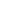 Speaker Name:Session Name/Topic:Date & time: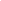 Notes: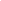 Key learnings from the session - 1.2.3.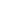 Follow-Up Action items1.2.3.